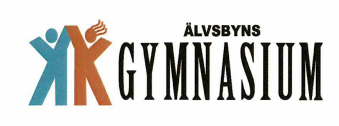 INRIKTNINGARGYMNASIEGEMENSAMMAÄMNEN1150 poängPROGRAMGEMENSAMMAÄMNEN300 poängGYMNASIEARBETE 100 poängINDIVIDUELLT VAL 200 poängEngelska 5100 pFilosofi 150 pPrograminriktatElever väljer kurserEngelska 6100 pModerna språk200 pfrån skolans utbudHistoria 1b100 pPsykologi50 pIdrott & hälsa 1100 pMatematik 1c100 pMatematik 2c100 pNaturkunskap 1b100 pReligionskunskap 150 pSamhällskunskap 1b100 pSvenska 1 eller:Svenska som andra språk100 pSvenska 2 eller:Svenska som andra språk100 pSvenska 3 eller:Svenska som andra språk100 pBETEENDEVETENSKAP 750 poängSAMHÄLLSVETENSKAP750 poängLedarskap & organisation100 pGeografi100 pKommunikation100 pHistoria 2a100 pPsykologi 2a50 pReligionskunskap 250 pEntreprenörskap100 pSamhällskunskap 2100 pSamhällskunskap 2100 pSamhällskunskap 3100 pSociologi100 pLedarskap & organisation100 pHumanistisk & vetenskaplig spec100 pHumanistisk & vetenskplig spec100 pRätten & samhället100 pRätten & samhället100 p